横栏镇工商联（商会）中山市横栏镇工商业联合会（商会）是由本镇的工商企业自愿结成属非营利性、联合性、地方性的社会组织。本会以民私营企业为主要服务对象，同时广泛联系其它工商企业和经济界人士。作为党和政府联系非公有制经济人士的桥梁和纽带，本会能够通过政治协商、民主监督、参政议政的法定渠道，有效地把会员的意见、建议反映给政府，对其制定有关政策、法规发挥积极的影响，并能及时地将政府对工商企业的信息转达给会员，从而既维护了会员企业的合法权益，又发挥了政府管理工商企业的助手作用。本会团结全镇工商企业以市场经济为导向，诚信经营，发挥本会优势，促进非公经济健康发展，为本地经济社会协调发展贡献力量。入会注意事项按要求填写入会申请表；入会自愿，退会自由；遵守本会章程，执行本会决议；维护本会合法权益；按章缴纳会费；（会长50000元/年，常务副会长30000元/年；副会长15000元/年；理事3000元/年；会员1000元/年）承办本会委托办理的事项；积极参与由本会发动组织的各项活动。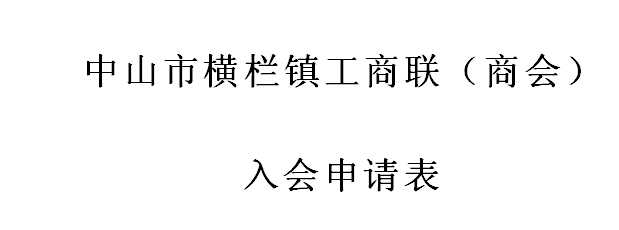              申请单位：                                        申请人：                             姓   名姓   名性别出生年月出生年月籍贯籍贯贴相片贴相片政治面貌政治面貌文化程度职称职称民族民族贴相片贴相片联系电话联系电话手机：                           办公：手机：                           办公：手机：                           办公：手机：                           办公：手机：                           办公：手机：                           办公：手机：                           办公：手机：                           办公：手机：                           办公：手机：                           办公：手机：                           办公：手机：                           办公：手机：                           办公：手机：                           办公：贴相片贴相片联系电话联系电话传真：                       邮政编码：传真：                       邮政编码：传真：                       邮政编码：传真：                       邮政编码：传真：                       邮政编码：传真：                       邮政编码：传真：                       邮政编码：传真：                       邮政编码：传真：                       邮政编码：传真：                       邮政编码：传真：                       邮政编码：传真：                       邮政编码：传真：                       邮政编码：传真：                       邮政编码：贴相片贴相片企业通讯员企业通讯员手机：                           邮箱：手机：                           邮箱：手机：                           邮箱：手机：                           邮箱：手机：                           邮箱：手机：                           邮箱：手机：                           邮箱：手机：                           邮箱：手机：                           邮箱：手机：                           邮箱：手机：                           邮箱：手机：                           邮箱：手机：                           邮箱：手机：                           邮箱：贴相片贴相片身份证号身份证号电子信箱电子信箱企业名称及职务企业名称及职务企业名称及职务企业名称及职务企业地址企业性质私营 □    外资 □    港澳台资 □    其他  □私营 □    外资 □    港澳台资 □    其他  □私营 □    外资 □    港澳台资 □    其他  □私营 □    外资 □    港澳台资 □    其他  □私营 □    外资 □    港澳台资 □    其他  □私营 □    外资 □    港澳台资 □    其他  □私营 □    外资 □    港澳台资 □    其他  □私营 □    外资 □    港澳台资 □    其他  □私营 □    外资 □    港澳台资 □    其他  □私营 □    外资 □    港澳台资 □    其他  □私营 □    外资 □    港澳台资 □    其他  □私营 □    外资 □    港澳台资 □    其他  □私营 □    外资 □    港澳台资 □    其他  □私营 □    外资 □    港澳台资 □    其他  □私营 □    外资 □    港澳台资 □    其他  □私营 □    外资 □    港澳台资 □    其他  □私营 □    外资 □    港澳台资 □    其他  □企业经营项目企业经营项目企业经营项目企业成立时间企业成立时间企业成立时间企业总人数企业总人数企业总人数企业总人数注册资金（元）注册资金（元）注册资金（元）工商登记证号码工商登记证号码工商登记证号码上年销售总额（万 元）上年销售总额（万 元）上年销售总额（万 元）上年销售总额（万 元）上年纳税额（万 元）上年纳税额（万 元）上年纳税额（万 元）申请职务申请职务申请职务□会员     □理事     □秘书长     □副会长     □常务副会长□会员     □理事     □秘书长     □副会长     □常务副会长□会员     □理事     □秘书长     □副会长     □常务副会长□会员     □理事     □秘书长     □副会长     □常务副会长□会员     □理事     □秘书长     □副会长     □常务副会长□会员     □理事     □秘书长     □副会长     □常务副会长□会员     □理事     □秘书长     □副会长     □常务副会长□会员     □理事     □秘书长     □副会长     □常务副会长□会员     □理事     □秘书长     □副会长     □常务副会长□会员     □理事     □秘书长     □副会长     □常务副会长□会员     □理事     □秘书长     □副会长     □常务副会长□会员     □理事     □秘书长     □副会长     □常务副会长□会员     □理事     □秘书长     □副会长     □常务副会长□会员     □理事     □秘书长     □副会长     □常务副会长□会员     □理事     □秘书长     □副会长     □常务副会长主    要社会职务本单位意  见                （盖章）             年   月   日                （盖章）             年   月   日                （盖章）             年   月   日                （盖章）             年   月   日                （盖章）             年   月   日                （盖章）             年   月   日                （盖章）             年   月   日                （盖章）             年   月   日 镇商会意  见 镇商会意  见 镇商会意  见                  （盖章）           年   月   日                  （盖章）           年   月   日                  （盖章）           年   月   日                  （盖章）           年   月   日                  （盖章）           年   月   日                  （盖章）           年   月   日